Canine Certification Evaluation Live-Find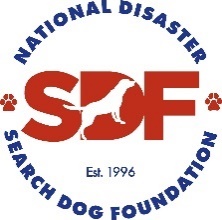 Chicago, ILThe West Chicago Fire Department, in partnership with IL-TF1, is hosting open Certification Evaluations* for Live-Find (LF) disaster search & rescue teams in Chicago, IL on October 9-10, 2021. This Search Dog Foundation (SDF)-sponsored event is open to all teams with an affiliation to established organizations. *Tests are SUSAR sanctioned, as well as EMAC & EMAP compliant. This is NOT a FEMA Certification Evaluation and teams testing will not qualify to deploy with a FEMA task force. The due date for completed applications is October 1, 2021. Applications should be signed and submitted by email to SDF Program Manager Kate Horwick at: kate@searchdogfoundation.org.   Applications will only be approved once completed in full, with task force approval, and after confirmation of your status on the task force. There are six (6) spots available each day for each test and spots will be reserved in the order in which applications are received. Applicants will be notified by email if they have secured a spot. SDF has prepared the attached logistics letter for this course with registration and hotel details. Task Force Representatives are asked to coordinate this information as appropriate with their Task Force Training Managers. Questions regarding this evaluation may be directed to Evaluators: Chief Evaluator Scott Mateyaschuk (NY-TF1) at scott.mateyaschuk@nypd.org;  Deborah Burnett (TN-TF1) at yappindogs@gmail.com; or Teresa MacPherson (VA-TF1) at mactsar28@gmail.com.   System members seeking to be shadow evaluators for this event must first obtain permission from their Program Manager and then contact Kate Horwick for a Shadow Evaluator Application. Shadow Evaluator spots are limited.   Registration Cost: $250.00Test Site: 320 Kress Road, West Chicago, IL 60185Transportation to and from the airport, hotel and test site are the responsibility of the participant. Airport: O’Hare International Lodging:   Comfort Inn & Suites Geneva1555 East Fabyan ParkwayGeneva, IL 60134(630) 208-8811www.comfortinngeneva.comRooms must be booked by September 23, 2021, if using this group information for the government rate of $95 per night. You are encouraged to reserve your room early, as the hotel expects to sell out that weekend.To make reservation: West Chicago K9 Class - Hotel reservation link - Comfort Inn & Suites Geneva, ILGroup Name: WEST CHICAGO K9 GROUP
Check In: Friday, Oct 8, 2021 (3:00 PM)
Check Out: Monday, Oct 11, 2021 (12:00 PM)
Cutoff Date: Friday, Sep 23, 2021
Group Billing Options: Guest is responsible for all charges.If you have any issues booking your room(s), contact the Comfort Inn’s Director of Sales & Marketing, Kimberly McNamara, immediately at (708) 955-1384. Handlers are required to wear appropriate PPE in order to participate on rubble and are responsible for bringing their own portable canine kennel. Application for Certification Evaluation Live Find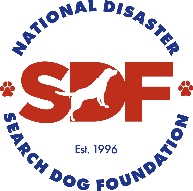 Chicago, ILThe West Chicago Fire Department, in partnership with IL-TF1, is hosting open Certification Evaluations* for Live-Find (LF) disaster search & rescue teams in Chicago, IL on October 9-10, 2021. This Search Dog Foundation (SDF)-sponsored event is open to all teams with an affiliation to established organizations. *Tests are SUSAR sanctioned, as well as EMAC & EMAP compliant. This is NOT a FEMA Certification Evaluation and teams testing will not qualify to deploy with a FEMA task force. Applications will only be approved once completed in full, with task force approval, and after confirmation of your status on the task force. There are six (6) spots available each day for each test and spots will be reserved in the order in which applications are received. You will be notified by email if you have secured a spot.Once completed, submit this form to SDF Program Manager, Kate Horwick, at kate@searchdogfoundation.org.  CHECK TESTS THAT APPLY:        CE – Chicago, IL – Saturday, October 9 or Sunday, October 10, 2021        CE – Chicago, IL – Saturday, October 9 or Sunday, October 10, 2021Recert:  Yes   NoNumber of prior attempts: Date of Type II/FSA-LF: Applicant’s Personal InformationApplicant’s Personal InformationApplicant’s Personal InformationName:		                                                    Task Force: Name:		                                                    Task Force: Name:		                                                    Task Force: Address: Address: Address: City:	State:          Zip: City:	State:          Zip: City:	State:          Zip: Phone:                                                                                Email: Phone:                                                                                Email: Phone:                                                                                Email: Emergency Contact:                                                        Emergency Contact Phone: Emergency Contact:                                                        Emergency Contact Phone: Emergency Contact:                                                        Emergency Contact Phone: Canine InformationCanine InformationCanine InformationName:		Breed: Name:		Breed: Name:		Breed: DOB: DOB: DOB: My canine and I are physically sound and under no restrictions. I understand and accept that the decisions of the evaluators are final. I understand that though FEMA evaluators are being used, this is not an official FEMA Certification Evaluation, and that the results of this exercise will not result in FEMA Certification. I affirm that I have read, understand and will abide by the FEMA/US&R Code of Conduct and understand that violation of said rules and Code of Conduct may result in loss of certifications, loss of evaluator status and/or referral to the appropriate authorities. I further affirm that I understand that abuse of the canine is not permitted at any time.Applicant Signature:	Date: My canine and I are physically sound and under no restrictions. I understand and accept that the decisions of the evaluators are final. I understand that though FEMA evaluators are being used, this is not an official FEMA Certification Evaluation, and that the results of this exercise will not result in FEMA Certification. I affirm that I have read, understand and will abide by the FEMA/US&R Code of Conduct and understand that violation of said rules and Code of Conduct may result in loss of certifications, loss of evaluator status and/or referral to the appropriate authorities. I further affirm that I understand that abuse of the canine is not permitted at any time.Applicant Signature:	Date: My canine and I are physically sound and under no restrictions. I understand and accept that the decisions of the evaluators are final. I understand that though FEMA evaluators are being used, this is not an official FEMA Certification Evaluation, and that the results of this exercise will not result in FEMA Certification. I affirm that I have read, understand and will abide by the FEMA/US&R Code of Conduct and understand that violation of said rules and Code of Conduct may result in loss of certifications, loss of evaluator status and/or referral to the appropriate authorities. I further affirm that I understand that abuse of the canine is not permitted at any time.Applicant Signature:	Date: Task Force ApprovalTask Force ApprovalTask Force ApprovalTask Force Title: Task Force Title: Task Force Title: Name:Name:Name:Signature:Signature:Signature:Date:Date:Date:Email:Email:Email:Phone:Phone:Phone: